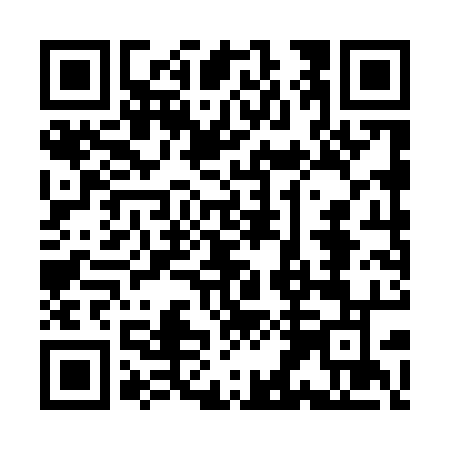 Ramadan times for Vilnius, Vilnius, LithuaniaMon 11 Mar 2024 - Wed 10 Apr 2024High Latitude Method: Angle Based RulePrayer Calculation Method: Muslim World LeagueAsar Calculation Method: HanafiPrayer times provided by https://www.salahtimes.comDateDayFajrSuhurSunriseDhuhrAsrIftarMaghribIsha11Mon4:424:426:4312:294:166:166:168:0912Tue4:404:406:4112:284:186:186:188:1113Wed4:374:376:3812:284:196:206:208:1314Thu4:344:346:3612:284:216:216:218:1615Fri4:314:316:3312:284:236:236:238:1816Sat4:294:296:3012:274:246:256:258:2017Sun4:264:266:2812:274:266:276:278:2218Mon4:234:236:2512:274:276:296:298:2519Tue4:204:206:2312:274:296:316:318:2720Wed4:174:176:2012:264:306:336:338:2921Thu4:144:146:1812:264:326:356:358:3122Fri4:114:116:1512:264:336:376:378:3423Sat4:084:086:1312:254:356:396:398:3624Sun4:054:056:1012:254:366:416:418:3825Mon4:024:026:0812:254:386:436:438:4126Tue3:593:596:0512:244:396:456:458:4327Wed3:563:566:0312:244:416:476:478:4628Thu3:533:536:0012:244:426:496:498:4829Fri3:493:495:5812:244:446:506:508:5130Sat3:463:465:5512:234:456:526:528:5331Sun4:434:436:531:235:477:547:549:561Mon4:404:406:501:235:487:567:569:582Tue4:374:376:481:225:507:587:5810:013Wed4:334:336:451:225:518:008:0010:044Thu4:304:306:431:225:528:028:0210:065Fri4:264:266:401:215:548:048:0410:096Sat4:234:236:381:215:558:068:0610:127Sun4:204:206:351:215:568:088:0810:158Mon4:164:166:331:215:588:108:1010:179Tue4:134:136:301:205:598:128:1210:2010Wed4:094:096:281:206:018:148:1410:23